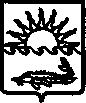 О  реализации  мероприятийПНПОУправление образования администрации муниципального образования Приморско – Ахтарский  район  направляет информацию по реализации мероприятий    приоритетного    национального   проекта    «Образование» муниципального образования  Приморско-Ахтарский район на 20.01.2017 г. (приложение).Начальник  управления образования                                          В.А. ЯсиновскаяС.С. Гагина , 31072                                                                                                                                          Приложение № 1                                                                                                                                          к письму управления образования                                                                                                                                          муниципального образования                                                                                                                                          Приморско-Ахтарский район                                                                                                                                          от 13.02.2017г.  № 62                              Реализация мероприятий сетевого графика приоритетного национального проекта «Образование»в 2017 году в муниципальном образовании  Приморско-Ахтарский район  на 20.01.2017г.        Начальник  управления образования                                                                                                        В.А. Ясиновская         С.С. Гагина, 33356УПРАВЛЕНИЕ ОБРАЗОВАНИЯАДМИНИСТРАЦИИМУНИЦИПАЛЬНОГО ОБРАЗОВАНИЯПРИМОРСКО-АХТАРСКИЙ РАЙОНул. Ленина, 78,  г.Приморско-Ахтарск,Краснодарский край, 353860Тел., факс: (86143) 3-16-29 e-mail: ahtrono@rambler.ru; uo@prim.kubannet.ruОГРН 1022304521470ИНН 2347005513, КПП234701001                         13.02.2017г. № 62      на № ________________от ________Заместителю главы муниципального образования Приморско-Ахтарский район,начальнику управления экономического развития и муниципальной собственности  Саве В.А.№п/пНаименование мероприятияОтветственный исполнительКонтрольный показательПлановое началоПлановоеокончаниеОтметка о выполнении1. Развитие дистанционного образования детей-инвалидов1. Развитие дистанционного образования детей-инвалидов1. Развитие дистанционного образования детей-инвалидов1. Развитие дистанционного образования детей-инвалидов1. Развитие дистанционного образования детей-инвалидов1. Развитие дистанционного образования детей-инвалидов1. Развитие дистанционного образования детей-инвалидов1.1Представление отчёта о выполнении обязательств по организации дистанционного образованияУправление образования администрации МО Приморско-Ахтарский район,ЦДО МАОУ СОШ № 18 Отчёты о выполнении обязательств (по четвертям учебного года) 30 декабря        2016г.  20 марта       2017г.    25мая      2017 г.  12 января       2017г.    26 марта2017г.31 мая 2017г.выполненовыполняетсявыполняется1.2Представление итогового отчёта о выполнении мероприятий по развитию дистанционного образования детей-инвалидов Управление образования администрации МО Приморско-Ахтарский район,ЦДО МАОУ СОШ № 18Итоговый отчёт(на конец учебного года)25мая2017г. 30 мая2017г. выполняется2. Государственная поддержка талантливой молодёжи2. Государственная поддержка талантливой молодёжи2. Государственная поддержка талантливой молодёжи2. Государственная поддержка талантливой молодёжи2. Государственная поддержка талантливой молодёжи2. Государственная поддержка талантливой молодёжи2.1Участие в региональных олимпиадах и иных конкурсных мероприятиях, по итогам которой присуждаются премии для поддержки талантливой молодёжи  Управление образования администрации МО Приморско-Ахтарский районПриказ управления образования13 января2017г. 10 июля2017г.выполняется3. Денежное вознаграждение за классное руководство3. Денежное вознаграждение за классное руководство3. Денежное вознаграждение за классное руководство3. Денежное вознаграждение за классное руководство3. Денежное вознаграждение за классное руководство3. Денежное вознаграждение за классное руководство3.1Ежемесячная выплата денежного вознаграждения классным руководителям.Управление образования администрации МО Приморско-Ахтарский районОтчеты о выпла-те вознагражде-ния классным руководителям1 января2017г. 31 декабря2017г. выполняется3.2Представление годового отчёта о расходовании средств из федерального бюджета на выплату вознаграждения за выполнение функций классного руководства педагогическим работникам  государственных образовательных учреждений Краснодарского края и муниципальных образовательных учрежде-ний.Управление образования администрации МО Приморско-Ахтарский районГодовой отчётЕжегодно до 10-го числа месяца, следующего за отчётным периодом11 января2018г.    выполняется4. Поощрение лучших учителей4. Поощрение лучших учителей4. Поощрение лучших учителей4. Поощрение лучших учителей4. Поощрение лучших учителей4. Поощрение лучших учителей4.1Информирование учительской обществен-ности об условиях участия в конкурсном отборе на получение денежного поощрения  лучших учителей. Управление образования администрации МО Приморско-Ахтарский районИнформация на сайте управления образования.01 февраля2017г. 01 марта2017г.    выполняется4.2Формирование конкурсной документации и подачи заявок.Общественные органы общеобразовательных учрежденийИнформационная карта участников о профессиональных достижениях01 марта2017г. 1 апреля2017г.     выполняется4.3Участие в краевом этапе конкурса (Очном и заочном)Общественные органы общеобразовательных учреждений, муниципальная служба района, участники конкурсаИнформационная карта участников о профессиональных достижениях, представление опыта1 апреля 2017г. 5 мая 2017г.    выполняется4.4Участие в экспертизе краевых конкурсных материаловЧлены краевой экспертной конкурсной комиссии от Приморско-Ахтарского районаПриказ о назначении, командировании5 мая 2017г.20 мая 2017г.   выполняется5. Организационная и информационная поддержка приоритетного национального проекта «Образование»5. Организационная и информационная поддержка приоритетного национального проекта «Образование»5. Организационная и информационная поддержка приоритетного национального проекта «Образование»5. Организационная и информационная поддержка приоритетного национального проекта «Образование»5. Организационная и информационная поддержка приоритетного национального проекта «Образование»5. Организационная и информационная поддержка приоритетного национального проекта «Образование»5.1Проведение муниципальных совещаний и семинаров по реализации мероприятий приоритетного национального проекта.Управление образования администрации МО Приморско-Ахтарский районРешения (поруче-ния) краевых совещаний и семинаров.12 января 2017г. 31 декабря 2017г.    выполняется